Утвержденпостановлением Главы городского округа Лыткарино                                                                                                                      от 31.08.2023  2023 г. № 518-пПеречень муниципальных программ городского округа Лыткарино, реализация мероприятий которых планируется в 2024 году и плановом периоде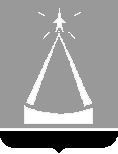 ГЛАВА  ГОРОДСКОГО  ОКРУГА  ЛЫТКАРИНО  МОСКОВСКОЙ  ОБЛАСТИПОСТАНОВЛЕНИЕ31.08.2023  № 518-пг.о. ЛыткариноОб утверждении Перечня муниципальных программ городского округа Лыткарино, реализация мероприятий которых планируется в 2024 году и плановом периоде В соответствии с Положением о муниципальных программах городского округа Лыткарино, утвержденным постановлением Главы городского округа Лыткарино от 02.11.2020 № 548-п «Об утверждении Положения о муниципальных программах городского округа Лыткарино», постановляю:1. Утвердить Перечень муниципальных программ городского округа Лыткарино, реализация мероприятий которых планируется в 2024 году и плановом периоде (прилагается).2. Контроль за исполнением настоящего постановления возложить       на  заместителя  Главы  Администрации  городского  округа  Лыткарино    Александрову Н.А.К.А. Кравцов№п/пНаименованиемуниципальнойпрограммыгородского округа ЛыткариноКоординатормуниципальнойпрограммыгородского округа ЛыткариноРазработчикмуниципальнойпрограммыгородского округаЛыткарино1.«Здравоохранение» на 2023-2027 годыЗаместитель Главы Администрации городского округа Лыткарино Е.В. ЗабойкинАдминистрация городского округа Лыткарино2. «Культура и туризм» на 2023-2027 годыЗаместитель Главы Администрации городского округа ЛыткариноЕ.В. ЗабойкинМКУ «Комитет по делам культуры, молодёжи, спорта итуризма города Лыткарино»3.«Образование» на 2023-2027 годыЗаместитель Главы Администрации городского округа Лыткарино Е.В. ЗабойкинУправление образования города Лыткарино4.«Социальная защита населения»на 2023-2027 годыЗаместитель Главы Администрации городского округа Лыткарино Е.В. ЗабойкинАдминистрация городского округа Лыткарино; МКУ «Комитет по делам культуры, молодёжи, спорта и туризма города Лыткарино»5.«Спорт» на 2023-2027 годыЗаместитель Главы Администрации городского округа Лыткарино                  Е.В. ЗабойкинМКУ «Комитет по делам культуры, молодёжи, спорта и туризма города Лыткарино»6.«Развитие сельского хозяйства» на 2023-2027 годыПервый заместитель  Главы Администрации городского округа Лыткарино В.В. ШаровЗаместитель Главы Администрации городского округа ЛыткариноМ.В. Новиков Управление ЖКХ и РГИ г.Лыткарино7.«Экология и окружающая среда» на 2023-2027 годыЗаместитель Главы Администрации городского округа ЛыткариноМ.В. НовиковУправление ЖКХ и РГИ г.Лыткарино8.«Безопасность и обеспечение безопасности жизнедеятельности населения» 	на 2023-2027 годыЗаместитель Главы Администрации городского округа ЛыткариноН.Д. ПолютинОтдел ГО ЧС и территориальной безопасности Администрации г.о. Лыткарино9. «Жилище» на 2023-2033 годыПервый заместитель  Главы Администрации городского округа Лыткарино В.В. ШаровЗаместитель Главы Администрации городского округа ЛыткариноМ.В. НовиковУправление ЖКХ и РГИ г. Лыткарино; Комитет по управлению имуществом г.Лыткарино10.«Развитие инженерной инфраструктуры,  энергоэффективности и отрасли обращения с отходами» на 2023-2028 годыЗаместитель Главы Администрации городского округа ЛыткариноМ.В. НовиковУправление ЖКХ и РГИ г.Лыткарино11.«Предпринимательство»  на 2023-2027 годыПервый заместитель  Главы Администрации городского округа Лыткарино В.В. ШаровЗаместитель Главы Администрации городского округа ЛыткариноВ.С. Трещинкин Заместитель Главы Администрации городского округа ЛыткариноН.А. АлександроваАдминистрациягородского округа Лыткарино; Отдел архитектуры, градостроительства и инвестиционной политики Администрации городского округа Лыткарино;  МКУ «Комитет по торгам города Лыткарино»12.«Управление имуществом и муниципальными финансами» на 2023-2027 годыПервый заместитель  Главы Администрации городского округа Лыткарино В.В. ШаровЗаместитель Главы Администрации  – управляющий делами Администрации городского округа Лыткарино – Е.С. ЗавьяловаЗаместитель Главы Администрации городского округа ЛыткариноН.А. АлександроваАдминистрация городского округа Лыткарино13.«Развитие институтов гражданского общества, повышениеэффективности местного самоуправления и реализации молодежной политики» на 2023-2027 годыЗаместитель Главы Администрации  – управляющий делами Администрации городского округа Лыткарино – Е.С. ЗавьяловаЗаместитель Главы Администрации городского округа Лыткарино Н.А. Александрова Заместитель Главы Администрации городского округа Лыткарино Е.В. ЗабойкинАдминистрация городского округа Лыткарино;МКУ «Управление обеспечения деятельности Администрации города Лыткарино»;МКУ «Комитет по делам культуры, молодёжи, спорта и туризма города Лыткарино»14. «Развитие ифункционированиедорожно-транспортногокомплекса»на 2023-2027 годыПервый заместитель  Главы Администрации городского округа Лыткарино В.В. ШаровЗаместитель Главы Администрациигородского округа ЛыткариноМ.В. НовиковУправление ЖКХ и РГИ г.Лыткарино;Администрациягородского округа Лыткарино15.«Цифровое муниципальное образование» на 2023-2030 годыЗаместитель Главы Администрации  – управляющий делами Администрации городского округа Лыткарино – Е.С. ЗавьяловаМКУ «Управление обеспечения деятельности Администрации города Лыткарино»; 16.«Архитектура и градостроительство» на 2023-2027 годыЗаместитель Главы Администрации городского округа ЛыткариноВ.С. ТрещинкинОтдел архитектуры, градостроительства и инвестиционной политики Администрации городского округа Лыткарино17.«Формирование современной комфортной городской среды» на 2023-2030 годыЗаместитель Главы Администрации городского округа ЛыткариноМ.В. Новиков Заместитель Главы Администрации городского округа ЛыткариноВ.С. ТрещинкинУправление ЖКХ и РГИ г.Лыткарино; Отдел архитектуры, градостроительства и инвестиционной политики Администрации городского округа Лыткарино18.«Строительство объектов социальной инфраструктуры» на 2023-2027 годыЗаместитель Главы Администрации городского округа ЛыткариноВ.С. ТрещинкинОтдел архитектуры, градостроительства и инвестиционной политики Администрации городского округа Лыткарино19.«Переселение граждан из аварийного жилищного фонда» на 2021-2025 годыЗаместитель Главы Администрации городского округа Лыткарино М.В. НовиковУправление ЖКХ и РГИ г.Лыткарино